Geelong Economic Development Strategy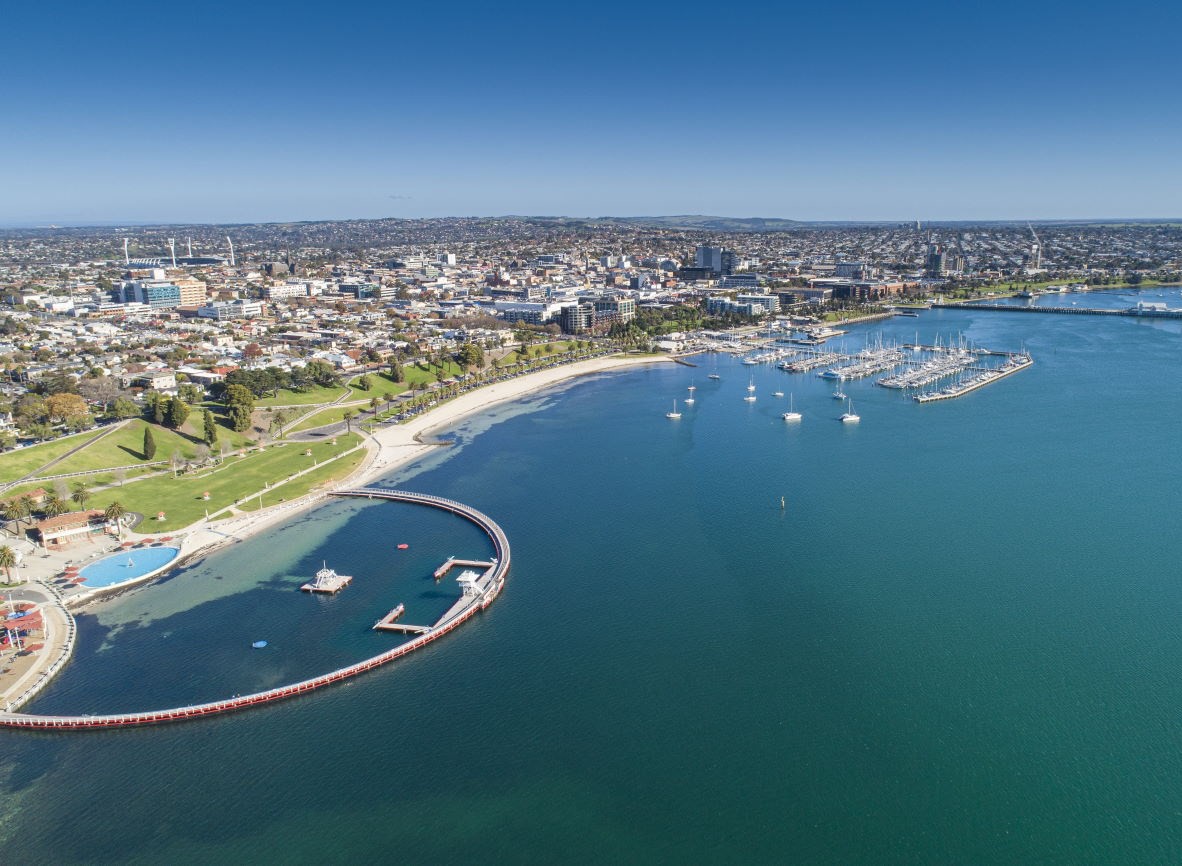 Background Report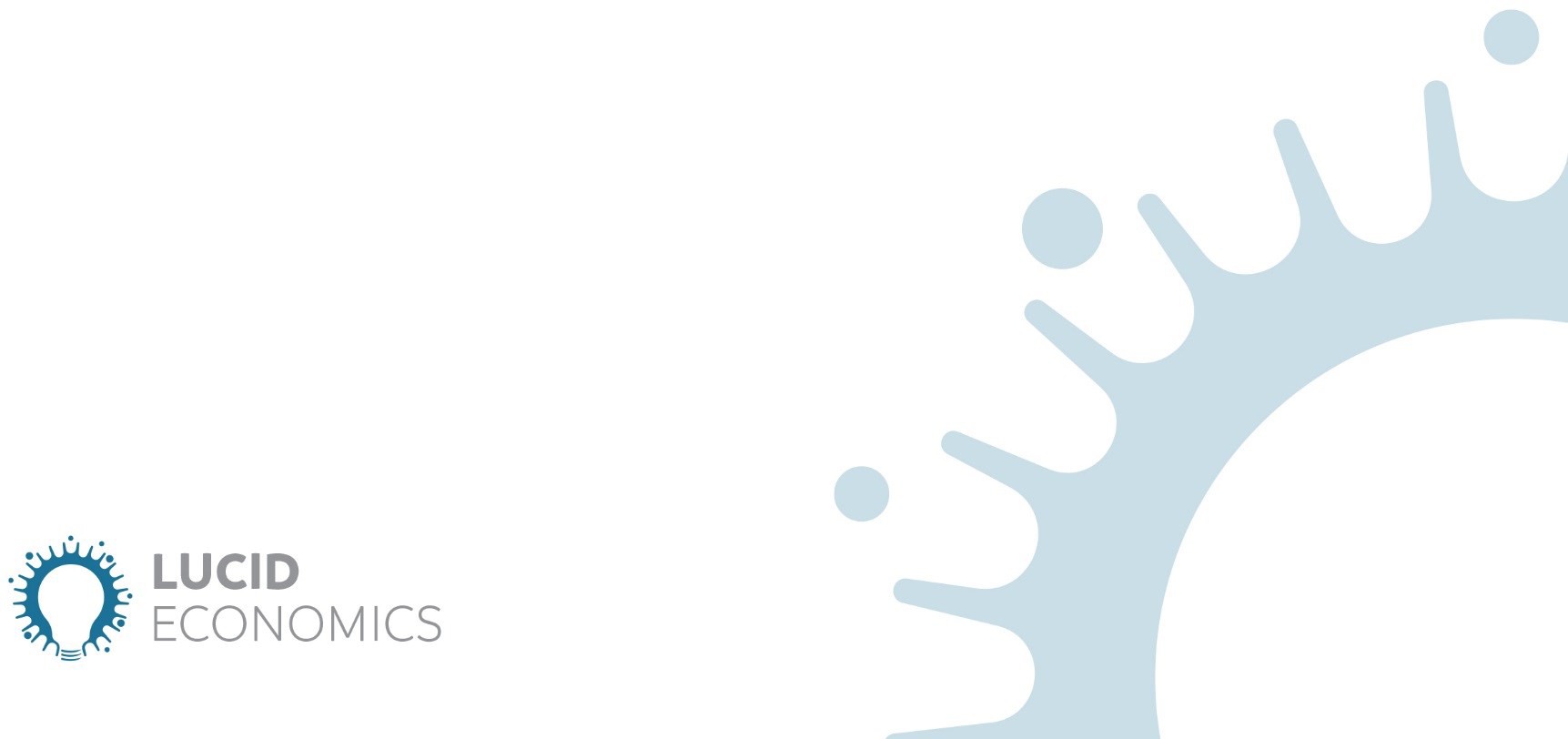 Document Control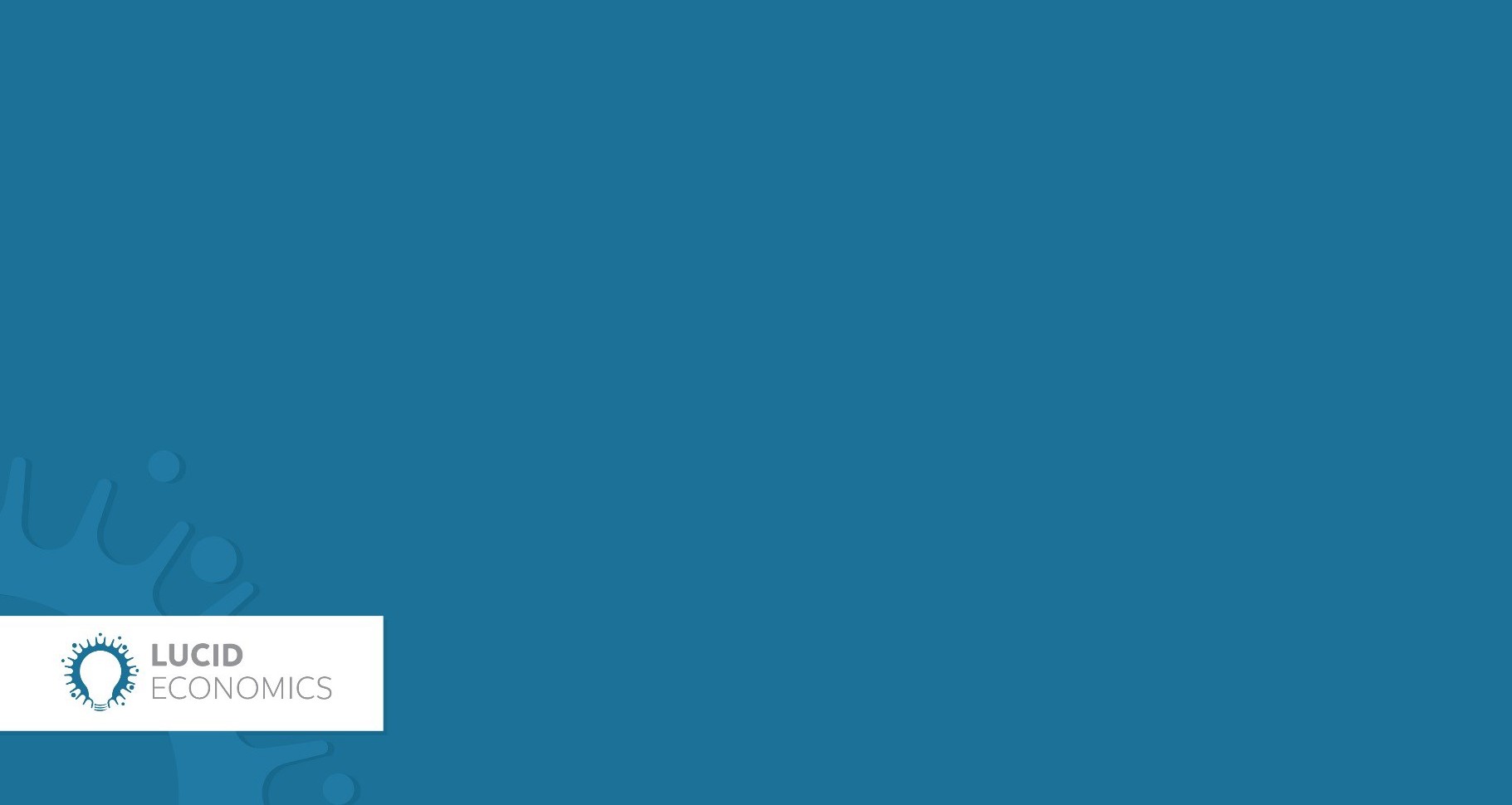 Job Name:	GEELONG Economic Development StrategyClient:	City of GeelongClient Contact:	Tennille BradleyVersion ControlDisclaimer:While every effort has been made to ensure the accuracy of this document, Lucid Economics Pty Ltd is unable to make any warranties in relation to the information contained herein. Lucid Economics Pty Ltd, its employees and agents accept no liability for any loss or damage that may be suffered as a result of reliance on this information, whether or not there has been any error, omission or negligence on the part of Lucid Economics Pty Ltd, its employees or agents. Any forecasts or projections used in the analysis and relied upon for any findings can be affected by a number of unforeseen or unknown variables, and as such no warranty is given that a particular set of results will in fact be achieved or realised.Acknowledgement of CountryLucid Economics acknowledges the Traditional Custodians and Elders of Country throughout Australia, and their connection to land, sea and community. We pay our respects to Aboriginal and Torres Strait Islander Elders past, present and emerging.SummaryGeelong is a case study in resilience and transition. The closure of Ford and Alcoa nearly a decade ago were meant to deal a blow to the Geelong economy for a generation. However, the economy has evolved and transitioned since this time into a vibrant regional economy with a bright future. The foundations for Geelong’s resilience were set many years ago and include its strategic location (1 hour west of Melbourne), major port and airport facilities, Deakin University as well as a strong and highly skilled workforce.Geelong is a large region, with a population of over 276,000, which makes it the third largest local government in Victoria. The economy is also large, with Gross Regional Product (GRP) of $17.6 billion in 2021-22, which is almost half the size of the Tasmanian economy and 67% of the NorthernTerritory’s economy.The region is also rapidly growing. The population of Geelong is expected to reach 400,000 by the year 2041. Over the last five years, GRP has been growing at an average annual rate of 5.4%, which is more than twice as fast as the State’s economy is growing. Over the last year, the economy expanded by 10.3%.The healthcare and construction industries have grown significantly over the last five years, and now represent the largest contributors to GRP and employment. Manufacturing remains very important to the local economy and is the third largest contributor to GRP and the largest exporting sector. The manufacturing sector today in Geelong is diverse. While some large producers, such as Viva Energy’s Geelong refinery, still exist, the sector is very diverse including food production, machinery and metal fabrication, transport equipment and many others. Hanwha’s Avalon production facility will anchor a new defence manufacturing cluster in Geelong that joins other advanced and high-tech manufacturing already in the region, such as carbon fibre manufacturing.White-collar employment has also been growing solidly, adding to the diversity of the local economy. Professional services, finance and insurance combine to contribute 11% of GRP and valuable employment. These services are an important export for the Geelong region and have the ability to drive activity and vibrancy in the Geelong CBD.Other sectors such as tourism and the creative industries make important contributions to the local economy as well. Tourism injects $1.6 billion into the local economy every year and the majority of this money is spent with locally owned businesses. Tourism is the second largest export sector after manufacturing. The creative industries is relatively small, contributing 7,660 jobs (5.7% of total) and$691 million to GRP (4.7% of total). However, together with the tourism industry, these sectors are important as they can contribute positively to local liveability and building a unique character and vibe into the future.The Geelong region is not without its own challenges. With some of the lowest unemployment rates in a decade, there is a shortage of workers in Geelong, despite the region experiencing significant population growth. Geelong is not alone in this challenge, as most parts of Australia are experiencing worker shortages that are linked to the housing crisis gripping most of the country. Residential vacancy rates across Geelong are relatively low (based on historical information), demonstrating the tightness in the local market. Workforce projections show that worker shortages will be experienced into the future, particularly across the healthcare, child care and aged care sectors. For example, the region will likely need over 1,000 new nurses over the next ten years. In total, the growing economy is expected to generate another 19,500 new jobs over the next decade.Construction trades will be another area of severe worker shortages. Geelong currently has a pipeline of $16.9 billion worth of construction work, which will drive economic growth and continue to see construction as one of the region’s key industry sectors.Based on a range of factors, there will be numerous industries that can grow and provide value to the future Geelong economy, including:Advanced manufacturing (including defence)Professional services, finance and insuranceTourismCreative industriesThe Geelong economy is already evolving and transforming into an innovative and diverse economy. Through focusing on high-value, export oriented future opportunities, this evolution can continue to shepherd in a new era for the Geelong region. Geelong is emerging as a key centre of commerce in Australia and can solidify this position over the coming decade.Table of ContentsIntroduction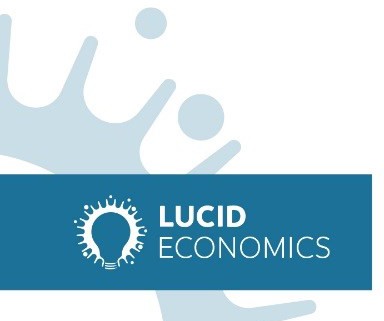 Lucid Economics Pty Ltd (Lucid Economics) has been engaged to assist the City of Greater Geelong create a meaningful Economic Development Strategy.Geelong is a City of over 276,000 people and is located 1 hour west of Melbourne (Figure 1.1). The City has undergone a major transformation over the last ten years in the face of significant change. The significant challenge of the closure of Ford and Alcoa were later followed by new challenges such as the COVID-19 pandemic. Throughout, Geelong has maintained a resilience and has a more diverse and stronger economy today than a decade ago.The City is on the cusp of emerging not only as a major centre in Victoria and Australia, but the world. Its economic evolution has been underpinned by strong local fundamentals including its strategic location (1 hour west of Melbourne), major port and airport facilities, Deakin University, a strong and highly skilled workforce (particularly in manufacturing) as well as the City’s grit and determination.Figure 1.1. City of Greater Geelong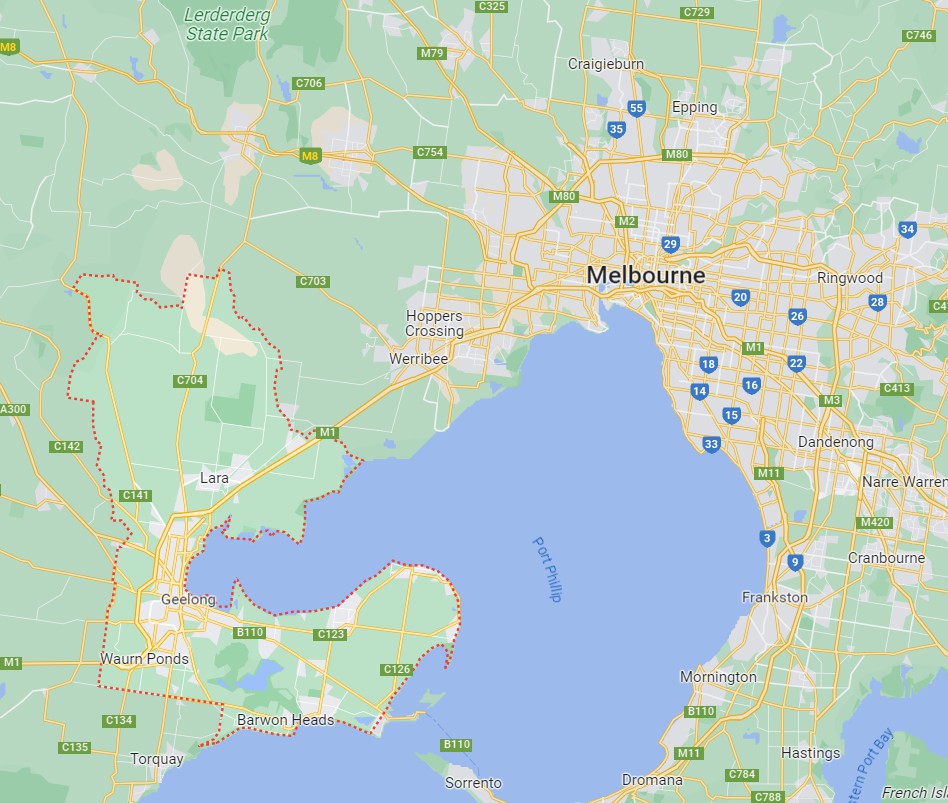 Source: Google MapsThis report represents a background assessment of the economy and will form the foundation for the Economic Development Strategy. Any reference to ‘Geelong’ or the ‘ Geelong region’ refers to the local government area of the City of Greater Geelong, unless otherwise specified.Population and DemographicsHistorical PopulationThe Geelong region had an estimated resident population of 276,116 persons as of June 30, 2022 (Figure 2.1). Population growth in the region has been very strong over the past decade, averaging 2.3% per annum in the decade to 2022, considerably above the Greater Melbourne (1.6%) and Victoria (1.1%) averages over the same period.Further, despite trending modestly lower since the onset of the COVID-19 pandemic, Geelong’s population growth has remained robust, rising 2.0% in both 2021 and 2022. This is a remarkable result when compared to the 1.6% decline in Greater Melbourne in 2021 and the small decline across Victoria.While Geelong’s sustained strong population growth over the past decade is likely driven by its strong labour market conditions and significantly more affordable housing compared to Greater Melbourne (which has seen very strong house price growth over the past decade), the continued strength in growth in the post-pandemic years suggests Geelong has benefited from the increased use of ‘work from home’ and remote working arrangements.Figure 2.1. Historical Population, Geelong300,000	4%225,000	3%150,000	2%75,000	1%0	0%-75,000	-1%-150,0002001	2004	2007	2010	2013	2016	2019	2022-2% Greater Geelong	Greater Geelong (%)	Greater Melbourne (%)	Victoria (%)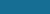 Source: ABS (2023a).Projected PopulationPopulation growth forecasts show the Geelong region’s population growth is expected to remain strong over the 19 years to 2041, averaging 1.9% per annum over this period. This equates to the population in the region being forecast to be almost 400,000 by the year 2041, an increase of almost 120,000 people by 2041, or over 40% from 2022 levels.By sub-region, the Armstrong Creek, Lovely Banks - Batesford – Moorabool, Marshall – Charlemont and Mount Duneed regions are all expected to experience very strong growth out to the year 2041, with total population increases over more than 10,000 persons in each region.Figure 2.2. Projected Population, Geelong500,000	2.5%400,000	2.0%300,000	1.5%200,000	1.0%100,000	0.5%02022	2026	2031	2036	2041 Greater Geelong	Greater Geelong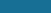 0.0%Sources: ABS (2023a), EconomyID (2023).Age ProfilePopulation growth trends between the 2016 Census and the 2021 Census show two key demographics migrating to Geelong – young families and older residents (aged 60 years and over).The number of Geelong residents aged 25-39 years accounted for more than a third of population growth between 2016 and 2021, rising by almost 13,000 persons. This demographic includes young families, many of which are likely to have become attracted to the Geelong region due to its more affordable housing compared to Melbourne and the availability of work.The number of residents aged 60 years and over also increased strongly between the census years (almost 12,000 residents), accounting for just under a third of population growth. This strong increase in elderly residents suggests the health care industry in Geelong will grow strongly in the near-term.Figure 2.4 shows the Geelong region had a slightly older population than the Victoria average in 2021. Geelong recorded a higher proportion of its population aged 60 years and older (26%) than the state average (22%). Relative to many other regional centres, Geelong has a significant population in the 20 to 39 year old cohort, representing the local access to Deakin University as well as the availability of jobs.However, while the median age in the Geelong region remained above the state average in the 2021 Census (39 years in Geelong vs 38 in Victoria), the gap between the two regions has reduced (reflecting the strong migration of young families to Geelong between 2016 and 2021). The median age in Geelong actually reduced between the 2016 and 2021 Census, from 40 to 39 years, indicating growth in young families and young people.Figure 2.3. Population Growth by Age Group, Geelong, 2016-20215,0004,5004,0003,5003,0002,5002,0001,5001,00050000-4	5-9 10-14 15-19 20-24 25-29 30-34 35-39 40-44 45-49 50-54 55-59 60-64 65-69 70-74 75+Sources: ABS (2022), ABS (2017).Figure 2.4. Share of Population, 202110%9%8%7%6%5%4%3%2%1%0%0-4	5-9 10-14 15-19 20-24 25-29 30-34 35-39 40-44 45-49 50-54 55-59 60-64 65-69 70-74 75+ Greater Geelong	 Victoria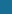 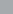 Source: ABS (2023a).Figure 2.5. Median Age, 2011 - 20214540353025201510502011	2016	2021 Greater Geelong	 Victoria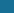 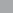 Sources: ABS (2022), ABS (2017).IncomeIncomes in Geelong are below Victoria and the Greater Melbourne Region, however, between 2016 and 2021, incomes (both household and individual) grew at a faster rate than both Victoria and Greater Melbourne. Both household and individual incomes grew by an average annual rate of 5.1% between 2016 and 2021, compared to 4.3%-4.6% for Greater Melbourne and Victoria.Figure 2.6. Median Household Income ($/week)$2,000$1,800$1,600$1,400$1,200$1,000$800$600$400$200$02011	2016	2021Geelong	 Greater Melbourne	 Victoria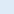 Sources: ABS (2022), ABS (2017).Figure 2.7. Median Individual Income ($/week)$900$800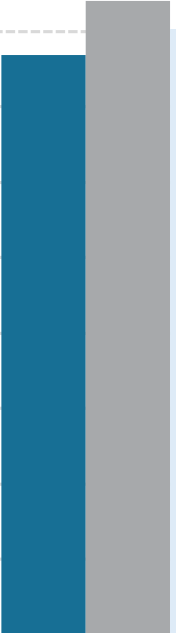 $700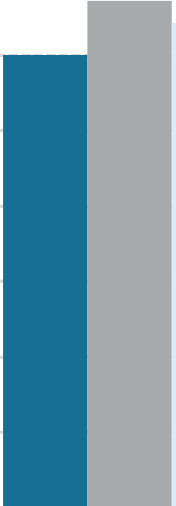 $600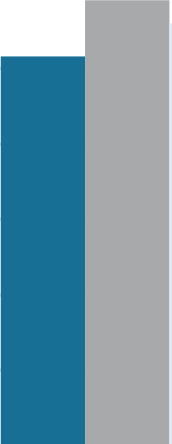 $500$400$300$200$100$02011	2016	2021Geelong	■ Greater Melbourne	VictoriaSources: ABS (2022), ABS (2017).•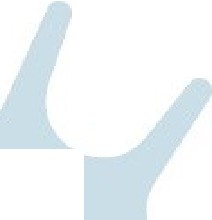 -o·. LUCID	6_	ECONOMICSEconomySize and Structure of the EconomyThe Geelong region’s Gross Regional Product (GRP) was $17.6 billion in the 2021-22 financial year, growing incredibly strongly in the two post-COVID years of 2020-21 (up 4.6%) and 2021-22 (up 10.3%). While the Geelong economy represents 3.5% of the total Victorian economy, it is almost half the size of the Tasmanian economy and 67% of the Northern Territory’s economy.Geelong’s economic growth has significantly outperformed the Victoria over the past five years, growing at an average rate of 5.4% per annum compared to the state average of 2.2%.Figure 3.1. Gross Regional Product, Geelong$18	12%$15	10%$12	8%$9	6%$6	4%$3	2%$0	0%-$32002	2006	2010	2014	2018	2022-2% Greater Geelong	Greater Geelong (%)	Regional Victoria (%)	Victoria (%)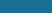 Sources: EconomyID (2023).The largest industries by Industry Value-Add (IVA) in the Geelong region in 2021-2022 were:Health care and social assistanceConstructionManufacturingEducation and trainingRetail tradePublic administration and safety.The key industries in the Geelong region are industries typically associated with strong population growth, including health care, construction, retail trade and education.Health care is by far the largest industry in the Geelong region, accounting for 15% of industry value- added (IVA), considerably higher than the state average (10%). The industry has grown rapidly over the past decade, rising an average rate of 7% per annum, with growth accelerating since the onset of the COVID-19 pandemic (up an average of 11% per annum since 2019-20). Strong growth over the past decade is likely driven by the higher proportion of persons aged 60 years and older in the region than the state average. With the latest census data showing a strong increase in residents aged 60 years and over between 2016 and 2021, healthcare is likely to continue to be an important industry moving forward.The construction industry has also grown strongly over the past decade, rising at an average rate of 8% per annum, consistent with strong population growth.Other industries experiencing strong growth in recent years included the professional, scientific, and technical services and wholesale trade industries. These industries have grown at an average rate of 7% and 9% per annum over the past decade, with growth accelerating in the post-pandemic period (to an average of 15% per annum for professional, scientific, and technical services and 14% per annum for wholesale trade).However, the manufacturing industry has been in long term decline, falling a total of 16% over the decade to 2021-22. Sub-industry analysis shows the declines have largely been centred in the Petroleum and Coal Product Manufacturing (down $238 million), Transport Equipment Manufacturing (down $107 million) and Primary Metal and Metal Products Manufacturing (down$48 million). These declines are associated with the closure of the Alcoa and Ford production sites in Geelong in 2014 and 2016, respectively, as well as changes at the local Geelong Refinery.By contrast there has been strong growth in the Fabricated Metal Product Manufacturing (up $102 million) and Food Product Manufacturing (up $84 million) sub-industries.Figure 3.2. Industry Value-Add, 2021-2022Health Care and Social AssistanceConstruction Manufacturing Education and TrainingRetail Trade Public Administration and Safety Professional, Scientific and Technical ServicesWholesale Trade Financial and Insurance Services Administrative and Support Services Transport, Postal and Warehousing Rental, Hiring and Real Estate Services Electricity, Gas, Water and Waste Services Accommodation and Food ServicesOther Services Agriculture, Forestry and Fishing Information Media and TelecommunicationsArts and Recreation ServicesMiningSource: EconomyID (2023).Greater Geelong Regional Victoria Victoria0%	5%	10%	15%	20%Industry Value-Add (% of total)Figure 3.3. Industry Value-Add by Top 6 Industries, Geelong$2,500$2,000$1,500$1,000$500$02012	2013	2014	2015	2016	2017	2018	2019	2020	2021	2022Health Care and Social Assistance	ConstructionManufacturing	Education and TrainingRetail Trade	Public Administration and SafetyNote: Industry Value-Add refers to the industry contribution to GRP. Source: EconomyID (2023).Figure 3.4. Industry Value-Add by Manufacturing Sub-Industries, 2021-2022Fabricated Metal Product ManufacturingFood Product Manufacturing Petroleum and Coal Product Manufacturing Transport Equipment ManufacturingNon-Metallic Mineral Product Manufacturing Textile, Leather, Clothing and Footwear Manufacturing Basic Chemical and Chemical Product Manufacturing Machinery and Equipment ManufacturingWood Product Manufacturing Beverage and Tobacco Product Manufacturing Primary Metal and Metal Product Manufacturing Furniture and Other ManufacturingPolymer Product and Rubber Product Manufacturing Printing (including the Reproduction of Recorded Media) Pulp, Paper and Converted Paper Product ManufacturingGreater Geelong Regional Victoria Victoria0%	1%	2%	3%	4%Industry Value-Add (% of total)Note: Industry Value-Add refers to the industry contribution to GRP. Source: EconomyID (2023).Figure 3.5. Manufacturing Sub-Industry Value-Add by Top 6 Sub-Industries, Geelong$450$400$350$300$250$200$150$100$50$02012	2014	2016	2018	2020	2022Fabricated Metal Product	Food ProductPetroleum and Coal Product	Transport EquipmentNon-Metallic Mineral Product	Textile, Leather, Clothing and FootwearNote: Industry Value-Add refers to the industry contribution to GRP. Source: EconomyID (2023).TradeExports are important as they provide value to a local business based on a customer that is not within the local region, often commanding a premium price. At the same time, imports may represent an opportunity to replace a product or service from outside the local economy with one provided by a local business, thereby creating considerable value for the local economy.Unsurprisingly, ‘manufacturing’ is the largest export sector representing 31% of exports, or approximately $2.2 billion.Geelong has significant imports, with the ‘manufacturing’, ‘financial services’ and ‘professional,scientific, and technical services’ industries the most notable importing industries in the Geelong region (Figure 3.6). Imports to the ‘manufacturing’ sector would largely represent inputs into the large manufacturing businesses in the region.Geelong imported such a significant amount of goods and services in 2021-2022 that it would have detracted from GRP growth, given that growth in imports exceeded exports growth, with a fall in net exports indicating a detraction from GRP growth. In fact, data shows imports to the region rose by$1.0 billion in 2021-2022, detracting more than 6.3%-points from local GRP growth in the financial year. With local exports increasing $900 million in the year (contributing 5.8%-points to GRP growth), this indicates the overall trade sector (net exports) detracted around 0.5%-points from GRP growth in 2021-22. This highlights the potential economic opportunity for replacing any product or service from outside the local economy with one from within the local economy.Further detailed analysis shows that ‘machinery and equipment manufacturing’, ‘finance’ and ‘agriculture’ are the key sub-industries driving local imports, while ‘petroleum and coal product manufacturing’, ‘insurance and superannuation funds’ and ‘social assistance services’ were the key exporting sub-industries.While replacing all of the imports into these local sub-sectors would be difficult, there may be opportunities to strengthen the local supply chains to cater for these specific goods and services.Figure 3.6: Regional Trade by Industry, Geelong, 2021-2022ManufacturingHealth Care and Social AssistanceWholesale Trade Education and Training Financial and Insurance ServicesRetail Trade Public Administration and Safety Transport, Postal and Warehousing Electricity, Gas, Water and Waste Services Agriculture, Forestry and FishingProfessional, Scientific and Technical Services Accommodation and Food Services Rental, Hiring and Real Estate Services Arts and Recreation Services Administrative and Support ServicesInformation Media and TelecommunicationsMining Construction Other ServicesSource: EconomyID (2023).Exports Imports$0	$1,000	$2,000	$3,000	$4,000	$5,000Trade ($M)Figure 3.7: Regional Imports by Sub-Industry, Geelong, 2021-2022Machinery and Equipment ManufacturingFinanceAgriculture Basic Chemical and Chemical Product ManufacturingTransport Equipment Manufacturing Computer System Design and Related Services Primary Metal and Metal Product ManufacturingProfessional, Scientific and Technical Services…Defence Auxiliary Finance and Insurance Services Food Product Manufacturing Telecommunications ServicesOil and Gas ExtractionTextile, Leather, Clothing and Footwear…Metal Ore MiningSource: EconomyID (2023).$0	$500	$1,000	$1,500Trade ($M)Figure 3.8: Regional Exports by Sub-Industry, Geelong, 2021-2022Petroleum and Coal Product ManufacturingInsurance and Superannuation FundsSocial Assistance ServicesBasic Material WholesalingFabricated Metal Product ManufacturingOther Store-Based RetailingTertiary EducationFood Product ManufacturingHospitals Public Order, Safety and Regulatory Services Primary Metal and Metal Product ManufacturingPreschool and School Education Other Goods WholesalingTransport Equipment ManufacturingProfessional, Scientific and Technical Services…Source: EconomyID (2023).$0	$200	$400	$600	$800Trade ($M)Shift-Share AnalysisShift Share Analysis breaks down the growth in an industry into three components to help understand what is driving the change. These three change components are commonly known as:State/National growth effect - the amount of growth in an industry that could be attributed to the overall growth of a larger area that encompasses the region's economy, usually state or national.Industry mix effect - the amount of growth in an industry that could be attributed to the performance of the specific industry at the national/state level.Regional competitive effect - the amount of growth in a specific industry that could be attributed to a local advantage or disadvantage. This is generally the most interesting component as it clearly quantifies the level of advantage or disadvantage an industry has in the local area.The regional competitive effect for an industry generally indicates how the local industry performed against benchmark trends. An industry with a positive regional competitive effect suggests local characteristics supported above trend growth in that period. For example, if retail trade in a region grew by 3% but at a state/national level it only grew by 2%, some regional specific factors (e.g. new shopping centre, population growth) must have contributed to this above trend growth. A negative effect suggests the opposite.This analysis shows that in the Geelong region the strongest regional competitive effects in terms of industry-value add and employment between 2016-17 and 2021-22 were experienced in the ‘construction’, ‘wholesale trade’, ‘healthcare and social assistance’ and ‘professional, scientific and technical services’ industries.Figure 3.9: Industry Value-Add Shift-Share Analysis, Geelong, 2016-2017 - 2021-20221,0008006004002000-200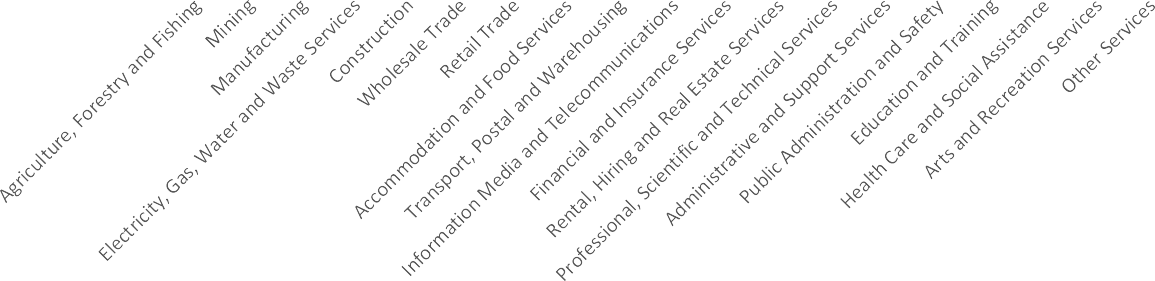 Benchmark growth effect	 Industry mix effect	 Regional competitive effect	 Aggregate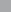 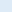 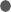 Source: EconomyID (2023).Figure 3.10: Employment Shift-Share Analysis, Geelong, 2016-2017 - 2021-20227,0006,0005,0004,0003,0002,0001,0000-1,000-2,000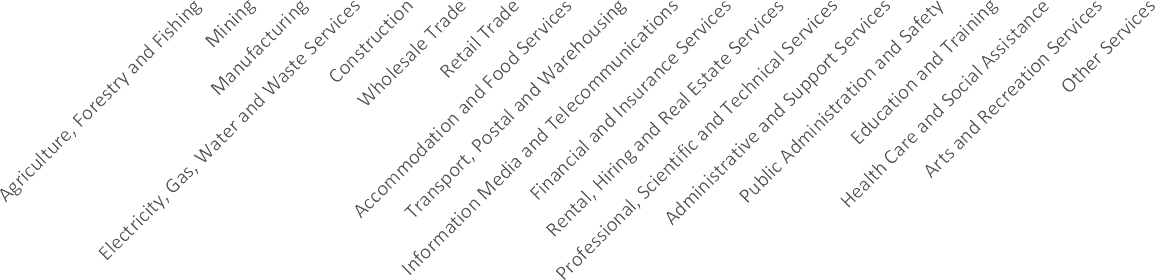  Benchmark growth effect	 Industry mix effect	 Regional competitive effect	 Aggregate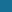 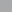 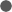 Source: EconomyID (2023).Business CountsThe Geelong economy is dominated by small businesses (97.8% of all businesses have 19 employees or fewer, Figure 3.11). This structure is similar to most local economies in Australia. Most of the top industries by number of businesses (‘construction’, ‘professional, scientific and technical services’, and ‘rental, hiring and real estate’) are typical industries where there is a great number of individual traders and small businesses.Figure 3.11. Business Counts, Geelong, 20222.1%	0.1%9.8% Non employing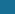  1-4 Employees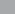 27.8%60.2% 5-19 Employees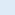  20-199 Employees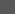  200+ Employees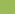 Note: Location based on registered address of businesses. ‘Non employing’ business is an owner operator business.Source: ABS (2023b)Figure 3.12. Business Counts, by Industry, Geelong, 2022Agriculture, Forestry and FishingMining ManufacturingElectricity, Gas, Water and Waste ServicesConstruction Wholesale Trade Retail TradeAccommodation and Food Services Transport, Postal and Warehousing Information Media and Telecommunications Financial and Insurance ServicesRental, Hiring and Real Estate Services Professional, Scientific and Technical Services Administrative and Support ServicesPublic Administration and Safety Education and TrainingHealth Care and Social AssistanceArts and Recreation ServicesOther ServicesSource: ABS (2023b).Non employing1-4 Employees5-19 Employees20-199 Employees200+ Employees0	1,000	2,000	3,000	4,000	5,000	6,000Businesses (no.)Figure 3.13. Business Counts, by Industry, 2022Construction Professional, Scientific and Technical Services Rental, Hiring and Real Estate Services Transport, Postal and WarehousingHealth Care and Social AssistanceRetail TradeOther Services Accommodation and Food Services Administrative and Support ServicesManufacturing Financial and Insurance Services Agriculture, Forestry and FishingWholesale Trade Arts and Recreation Services Education and TrainingInformation Media and Telecommunications Electricity, Gas, Water and Waste Services Public Administration and SafetyMiningSource: ABS (2023b).TourismGreater GeelongVictoria0%	5%	10%	15%	20%	25%% of TotalIn the lead up to the COVID-19 pandemic, tourism in the Geelong region was growing relatively strongly. Naturally, during the pandemic visitation figures dropped and have been volatile since initial restrictions were lifted.The Geelong region receives a high proportion of day trip visitors, making up almost three-quarters of total visitors in the year ending March 2023. Domestic overnight visitation has recovered strongly from COVID-19 restrictions, to be above the pre-pandemic level in March quarter 2023. International visitation to the Geelong region is virtually non-existent, making up 1% of total visitationpre-pandemic.Tourism directly accounts for 1.8% of the Geelong region’s Gross Regional Product and 3.7% of employment.Table 3.1. Visitation and Nights, Geelong and the Bellarine Tourism Region (YE March 2023)Source: TRA (2023)Figure 3.14. Visitation by Type, Geelong and the Bellarine Tourism Region7,0006,0005,0004,0003,0002,0001,00002016	2017	2018	2019	2020	2021	2022	2023 Day-trip	 Domestic overnight	 International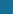 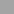 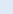 Note: Year ending March data. Source: TRA (2023)Figure 3.15. Visitor Nights by Type, Geelong and the Bellarine Tourism Region7,0003.46,000	3.35,000	3.24,000	3.13,000	3.02,000	2.91,000	2.802016	2017	2018	2019	2020	2021	2022	2023 Domestic overnight	 International	Average length of stay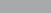 2.7Note: Year ending March data.Source: TRA (2023)Figure 3.16. Visitor Expenditure, by Type, Geelong and the Bellarine Tourism Region (YE March 2023)$50.0$617.9$948.4 Day-trip	 Domestic overnight	 International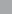 Source: TRA (2023).Table 3.2. Economic Contribution of Tourism (2021-22)Source: EconomyID (2023).Creative IndustriesAs highlighted in the Creative Industries Strategy (A Creative Industries Strategy for the G21 region 2021-26), the creative industries can be defined as:Creative industries are an evolving mix of sectors spanning arts, culture, screen, design, publishing and advertising. They cover disciplines as diverse as game development and graphic design, fashion and filmmaking, performing arts and publishing, architecture and advertising, media and music, comedy and craft. They include activities that are commercially-driven and community based, experimental and export-intense.The creative industries can be an important feature of the economy as these areas tend to have high-levels of innovation which often add considerable value to the local economy. Additionally, many of the creative industries in arts and culture can also increase the social and cultural capital in a community, delivering community benefits and support talent attraction and retention.A New Approach (ANA) identified the creative industries by identifying specific industry sectors that met the above definition using the four-digit Australian and New Zealand Standard Industrial Classification (ANZSIC) system. Through data available in the 2021 Census, jobs in these industry sectors can be identified and quantified. Using this definition of the creative industries, the sector contributed 7,660 jobs (5.7% of total) and $691 million (4.7% of total IVA) to the Geelong economy in 2021-22.Table 3.3. Creative Industries, Geelong (2021-22)Source: ABS (2022a), ANA (2020), Lucid Economics.Defence IndustryThe Australian Bureau of Statistics (ABS) defines the defence industry as ‘The Australian defenceindustry represents the production of goods and services invoiced to the Department of Defence’. The ABS estimates that the defence industry contributed $10.6 billion to the Australian economy in 2021-22, an increase of 20.3% from the previous year. Over the last five years, the defence industry has grown by an average annual rate of 11.0% (ABS, 2022c).According to the Defence Portfolio Budget Statement (Defence, 2023), $217.7 billion is the planned expenditure from the current financial year until 2026-27, representing an average of $54.4 billion in annual defence expenditure.The defence industry is often a sector that include a high level of technology and innovation, which can provide significant value to the economy. Furthermore, as a government expenditure program, the industry is less susceptible to global market changes as many other industries.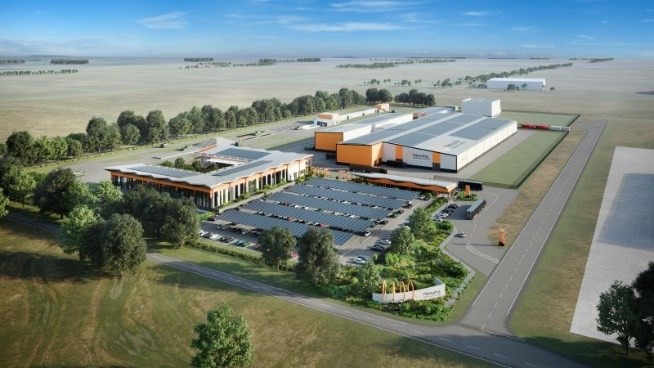 Hydrogen IndustryHydrogen is a clean-burning fuel that can be used in transport, energy storage and electricity generation. Australia is expected to become the second largest exporter of hydrogen by 2030 and was the first country in the world to export hydrogen in 2022. By 2040, exports of hydrogen could be worth up to $10 billion and Australia has more than 100 hydrogen projects in the development pipeline.Geelong Port has entered into a joint venture with Fortescue Future Industries (FFI) to create the Geelong Hydrogen Hub. The Geelong Hydrogen Hub will include pier infrastructure, an export terminal, a production facility as well as the necessary infrastructure to distribute hydrogen.FFI is currently building its Green Energy Manufacturing Centre (GEM) in Gladstone, which will bethe world’s largest electrolyser production facility.Workforce and SkillsEmployment and UnemploymentGeelong’s labour market has undergone a remarkable turnaround over the past decade. The region’s unemployment rate recently hit a low of 2.4% in December quarter 2022, having consistently fallen in recent years from a peak of 8.4% in March quarter 2015.The strengthening in the region’s labour market has accelerated in the post-COVID-19 pandemic years. In fact, employment has risen at an average annual rate of 5.0% since March quarter 2020 (the pre-pandemic level), or more than 20,000 persons in total. Further, the number of unemployed persons has decreased almost 1,300 persons, seeing the unemployment rate fall from 4.2% in March quarter 2020 to 2.7% in March quarter 2023.In other signs of the strength of the Geelong labour market, growth in the labour force (up an average of 5.5% per annum) has increased at a faster rate than population growth over the past three years (around 2%), suggesting there has been a very strong increase in labour force participation in recent years.More timely state level labour force data from the Australian Bureau of Statistics shows the Victoria labour market continuing to remain strong throughout the June quarter 2023, with the unemployment rate falling to 3.6% in July 2023. This suggests the Geelong unemployment rate has likely also continued to remain low in recent months.Figure 4.1. Labour Force, Employment and Unemployment Rates160,000	9%140,000	8%120,000	7%100,000	6%80,000	5%60,000	4%40,000	3%20,000	2%0	1%Mar-11	Mar-13	Mar-15	Mar-17	Mar-19	Mar-21	Mar-23  Geelong employment			 Geelong labour force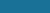 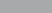 Geelong unemployment rate	Greater Melbourne unemployment rateRegional Victoria unemployment rate	Victoria unemployment rate Source: DESE (2023).EmploymentThe key growth industries by employment in the Geelong region over recent years are industries typically associated with strong population growth, including health care, construction, retail trade and education.Health care is by far the key employing industry in the Geelong region, accounting for 19% of total employment (or 26,347 total persons), considerably higher than the state average (14%). Further, employment within the industry has grown rapidly over the past decade, rising an average rate of almost 6% per annum. The strong growth in the sector is likely driven by the higher proportion of persons aged 60 years and older in the region than the state average.Interestingly, there has been very strong employment growth in the professional, scientific and technical services industry over the five years to 2021-22, up 2,753 persons or an average of 8.6% per annum. While jobs in this industry are typically located in capital cities, the fact many occupations within this industry can be completed away from an office environment suggests the strong growth in recent years could be linked to the increased use of ‘work from home’ employment arrangements.Figure 4.2. Employment by Industry, Geelong, 2021-2022Health Care and Social AssistanceConstructionRetail TradeEducation and TrainingManufacturing Accommodation and Food Services Public Administration and SafetyProfessional, Scientific and Technical ServicesOther ServicesTransport, Postal and WarehousingWholesale Trade Administrative and Support Services Financial and Insurance Services Rental, Hiring and Real Estate Services Agriculture, Forestry and FishingArts and Recreation Services Electricity, Gas, Water and Waste Services Information Media and TelecommunicationsMiningSource: EconomyID (2023).Greater Geelong Regional Victoria Victoria0%	5%	10%	15%	20%	25%Employment (% of total)Figure 4.3. Employment by Industry, Geelong, 2011-12 to 2021-22Health Care & Social AssistanceConstruction Retail Trade Education & Training ManufacturingAccommodation & Food Services Public Administration & Safety Professional, Scientific & Technical ServicesOther ServicesTransport, Postal & WarehousingWholesale Trade Administrative & Support Services Financial & Insurance Services Rental, Hiring & Real Estate Services Agriculture, Forestry & FishingArts & Recreation Services Electricity, Gas, Water & Waste Services Information Media & TelecommunicationsMiningSource: EconomyID (2023).2011-122016-172021-220%	5%	10%	15%	20%	25%Employment by industry (% of total)Value of EmploymentDifferent industries contribute varying degrees of value to the local economy based on a variety of factors including supply chains, price of goods sold and overall position in the economy. As highlighted below ‘utility services’, ‘real estate services’, and ‘financial services’ are amongst the highest value-adding industries in the local economy.Some of the key employing industries in the region including ‘health care’, ‘education’ and ‘retail trade’ are amongst the lowest value-adding industries in the local economy.Figure 4.4. Industry Value-Add per Employee, 2021-2022Electricity, Gas, Water & Waste Services Rental, Hiring & Real Estate Services Financial & Insurance ServicesWholesale Trade Information Media & Telecommunications Administrative & Support ServicesMining Construction ManufacturingTransport, Postal & Warehousing Public Administration & Safety Agriculture, Forestry & FishingProfessional, Scientific & Technical ServicesEducation & Training Health Care & Social AssistanceRetail Trade Arts & Recreation ServicesOther ServicesTourism Accommodation & Food ServicesSource: EconomyID (2023).$0	$50	$100	$150	$200	$250	$300	$350Industry value-add per employee ($'000)Journey to WorkTable 4.1 and Table 4.2 show the region’s workforce is quite self-sufficient, with just over 80% of workers in Greater Geelong also living in Greater Geelong, while around 74% of employed residents in Greater Geelong work in Greater Geelong.Table 4.1. Journey to Work, Greater Geelong Workers, 2021Source: EconomyID (2023).Table 4.2. Journey to Work, Greater Geelong Employed Residents, 2021Source: EconomyID (2023).Workforce ProjectionsBased on the latest National Skills Commission (2022) employment projections, employment in Greater Geelong is expected to increase by almost 20,000 persons out to the year 2031, with the strongest employment growth expected to be in the professionals, and community and personal service worker occupations. By sub-occupation, the strongest growth is expected to be in the aged and disabled carers, and registered nurses sub-occupations.Figure 4.5. Change in Employment by Occupation, 2021-2031, Greater GeelongProfessionalsCommunity And Personal Service WorkersManagersTechnicians And Trades WorkersLabourersClerical And Administrative WorkersSales WorkersMachinery Operators And Drivers0	2,000	4,000	6,000	8,000Change in Employment (2021-2031)Sources: ABS (2022a), National Skills Commission (2022), Lucid Economics.Table 4.3. Top 20 Sub-Occupations by Forecast Employment Growth, Greater GeelongSources: ABS (2022a), National Skills Commission (2022), Lucid Economics.PropertyMedian House PricesHouse prices have been volatile across Geelong over the last two years and the range of pricing across Geelong shows the diversity of housing stock across the region. The most current prices are aligned with prices achieved in the fourth quarter of 2021, demonstrating how the market can fluctuate over time.Figure 5.1. Median House Prices, Geelong$1,400,000$1,200,000$1,000,000$800,000$600,000$400,000$200,000$0Oct - Dec 21 Jan - Mar 22 Apr- Jun 22 Jul - Sep 22 Oct - Dec 22 Jan - Mar 23 Apr - Jun 23 East Geelong	 Geelong	 Geelong West	 Newtown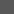  North Geelong	 South Geelong	 Thomson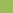 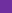 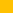 Source: Department of Transport and Planning (2024).Vacancy RatesWhile residential vacancy rates have eased since peak lows in 2022, they remain very low across Geelong. A shortage of housing causes street not only amongst the community but for many businesses seeking to expand their workforce (that require local residential property). Without available housing stock, it can be difficult for businesses to attract workers.Figure 5.2. Residential Vacancy Rates, Geelong3.0%2.5%2.0%1.5%1.0%0.5%0.0%East Geelong	Geelong	Geelong West	North GeelongSource: SQM Research (2024).Industrial LandA report in 2018 (Land Supply Report) found that Geelong has sufficient land to support industrial development into the future. The report identified 480 ha of available industrial land. The Geelong Ring Road Employment Precinct (GREP) represented the majority of available industrial land in the City (281 ha or 59% of the total). Between 2015 and 2018, average industrial land consumption was 23 ha per year.Since the publication of this report, the South-West Geelong Employment Land Review has been conducted and identified an additional 170 ha of industrial land. Planning is also progressing for the Greater Avalon Employment Precinct which totals over 780 ha of raw land.Given these increases in supply, the Geelong region should have sufficient industrial land supply to support the future economic development of the area. However, while there is sufficient industrial land supply for the long-term, current market sources indicate that there is a shortage of industrial land that is serviced and currently available to the market. If not rectified in the near term, this short-term shortage could see the region miss out on economic and investment opportunities.Major ProjectsThere is currently $16.9 billion worth of construction work in the pipeline in the Greater Geelong region. By type, much of this work is within the roads and transportation ($6.4 billion), public buildings and utilities ($2.8 billion), industrial and commercial ($1.7 billion) and medical and allied health ($1.5 billion) sectors.By project, the largest projects in the construction pipeline include the Melbourne to Geelong Fast Rail ($4.0 billion), the recently completed Western Plains Correctional Centre ($1.1 billion) and the Regional Rail Revival Project Geelong Line Upgrade and Greater Avalon Business Park (both $1.0 billion).Figure 6.1. Major Projects by Type, Greater GeelongRoads and Transport Public Buildings and Utilities Industrial and Commercial Medical and Allied HealthAccommodation, Tourism and HospitalitySport and RecreationResidential Entertainment, Social and CulturalOffice BuildingResidential Subdivision Aged Care and Retirement DevelopmentEducationRetailSource: City of Greater Geelong (2023).$0	$2	$4	$6	$8Project Value ($B)Table 6.1. Top 20 Major Projects by Value, Greater GeelongSource: City of Greater Geelong (2023).Competitive Advantages and OpportunitiesLocal Competitive AdvantagesThe following graphs show the Geelong region’s competitive advantages by industry due to local employment specialisation. Essentially, the location quotients show the proportion of workers in individual industries with the ‘1’ line representing parity with Victoria. Industries showing a specialisation above the ‘1’ line indicate areas of natural competitive advantage.The analysis shows the largest natural competitive advantages for the Geelong region in population- driven industries including healthcare, construction, retail trade and education.Figure 7.1. Employment Location Quotients, Geelong (benchmarked to Victoria), 2021-2022Agriculture, Forestry and FishingMining ManufacturingElectricity, Gas, Water and Waste ServicesConstruction Wholesale Trade Retail TradeAccommodation and Food Services Transport, Postal and Warehousing Information Media and Telecommunications Financial and Insurance ServicesRental, Hiring and Real Estate Services Professional, Scientific and Technical Services Administrative and Support ServicesPublic Administration and Safety Education and TrainingHealth Care and Social Assistance Arts and Recreation ServicesOther ServicesSources: EconomyID (2023).0.0	0.5	1.0	1.5Location QuotientCluster MappingThe following cluster maps help us to understand the relative competitive advantage against a backdrop of future expected employment growth, as well as existing local employment strengths.Figure 7.2. Cluster Map (1-digit), Geelong1.6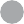 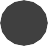 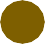 High Competitive Advantage / Weak Growth	High Competitive Advantage / Strong Growth1.4See Next PageEducation and TrainingHealth Care and Social Assistance1.21.00.80.6ConstructionRetail TradePublic Administration andRental, HirinSgaafnedtyReal EstateportArts and Recreation ServiceseServicesAccommodation and FoodServices0.4Information Media andTelecommunicationsProfessional, Scientific andTechnical Services= 10,000 Employees0.2Weak Competitive Advantage / Weak Growth	Weak Competitive Advantage / Strong Growth0.0-2%	0%	2%	4%	6%	8%	10%	12%	14%	16%	18%Employment Growth 2021-2026Note: Location quotient calculated by proportion of Geelong employment divided by proportion of Victoria employment. Location quotient of greater than 1 indicates industry makes up larger proportion of Geelong employment than it does across Victoria.Sources: EconomyID (2023), National Skills Commission (2022).Figure 7.3. Cluster Map (1-digit) – Zoomed-In, Geelong1.3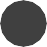 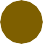 High Competitive Advantage / Weak Growth	High Competitive Advantage / Strong Growth1.21.1= 10,000 EmployeesRetail TradeConstructionPublic Administration andSafety1.0Wholesale TradeRental, Hiring and RealEstate Services0.9ManufacturingOther ServicesAdministrative and SupportServices0.80.7Electricity, Gas, Water andWaste ServicesMiningAgriculture, Forestry and FishingTransport, Postal andWarehousing0.60.5Information Media andTelecommunicationsFinancial and Insurance Services0.4Weak Competitive Advantage / Weak GrowthWeak Competitive Advantage / Strong Growth0%	1%	2%	3%	4%	5%	6%	7%	8%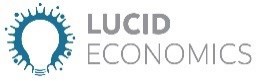 Employment Growth 2021-2026Note: Location quotient calculated by proportion of Geelong employment divided by proportion of Victoria employment. Location quotient of greater than 1 indicates industry makes up larger proportion of Geelong employment than it does across Victoria.Sources: EconomyID (2023), National Skills Commission (2022).The analysis above indicates that there are future economic development growth opportunities in a number of industries. It should be noted that while the analysis shows health care, education and accommodation and food services are potential industries for development.Of interest to the Geelong region is expected employment growth in the professional, scientific and technical services industry. Geelong has recently experienced strong employment growth in thisindustry, likely supported by increased use of ‘work from home’ options following the COVID-19 pandemic. This analysis suggests there is an area of opportunity to continue to build on the recent strong growth in this industry in the Geelong region.Naturally, given the strength of the local advanced manufacturing sector and recent growth in food and beverage production, these areas should also be considered for the future.Important TrendsCOVID-19 PandemicOn 31 December 2019, the World Health Organisation (WHO) was alerted to a pneumonia of unknown causes detected in Wuhan, China. The outbreak spread quickly and was declared a Public Health Emergency of International Concern on 30 January 2020 and a Pandemic on 11 March 2020. The WHO named the new virus COVID-19.There have been millions of deaths from COVID-19 around the world and the emergence of variants of the virus including the Delta-variant and more recently the Omicron-variant has created more uncertainty about the outlook for the global economy.Restrictions brought in by the Australian and Victoria Governments have changed the way that people live and work. The current crisis will have a lasting effect on the lives of the people who are living through it. It will likely become a defining element of the current generation, similar to the Great Depression or World War II for earlier generations.While the initial disruption from the COVID-19 pandemic has long subsided, there have been numerous on-going impacts including the impact on traditional retail, workplace practices as well as on-going changes in Australia’s tourism landscape.Figure 8.1. COVID-19 Cases and Deaths, Australia2,500	3.02,0001,5001,00050002.52.0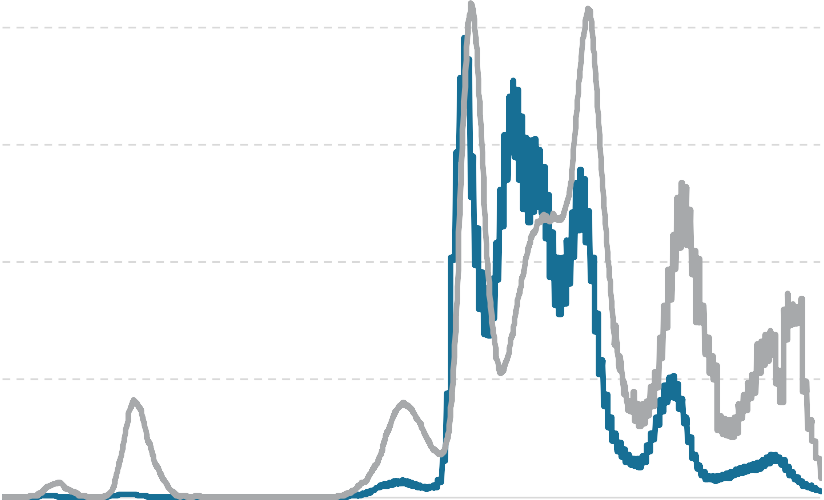 1.51.00.50.0Feb-20	Aug-20	Feb-21	Aug-21	Feb-22	Aug-22	Feb-23	Aug-23 Cases (rolling 30-day sum)		Deaths (rolling 30-day sum)Source: WHO (2023).Global TrendsIn 2021, McKinsey published a report (McKinsey, 2021) highlighting the key trends that will emerge following the COVID-19 pandemic. A summary of the key future trends, includes:Part 1: How the COVID-19 crisis and the recovery are shaping the global economy:The return of confidence unleashes a consumer rebound (given the constraints put on to the economy through the COVID-19 crisis, consumers will spend heavily)Leisure travel bounces bank but business travel lagsThe crisis sparks a wave of innovation and launches a generation of entrepreneursDigitally enabled productivity gains accelerate the Fourth Industrial RevolutionPart 2: How businesses are adjusting to the changes prompted by the COVID-19 crisis:Pandemic-induced changes in shopping behaviour forever alter consumer businessesSupply chains rebalance and shift (with many multi-national corporations seeking to shorten their supply chains and produce more products closer to their key markets)The future of work arrives ahead of schedule (with an acceleration of working remotely and other technological solutions in the workplace)The biopharma revolution takes a hold (with a generation of new drugs unfolding)Portfolio restructuring accelerates (with capital flowing from some traditional industries into others, based on the risks and experiences from the COVID-19 crisis)Green, with a touch of brown, is the colour of recovery (that expects sustainability to become as pervasive throughout the economy as technology has been over the last decade)Part 3: How the COVID-19 crisis could change society:Healthcare systems take stock – and make changes (with most governments seeking to prepare for future pandemics and ensure that the healthcare system is stronger)The hangovers begin as governments tackle rising debt (so much stimulus has been provided that governments will need to consider how to effectively deal with the ensuing debt)Stakeholder capitalism comes of age (the requirement for businesses to ensure they are acting in a morally responsible manner will become more important)All of these trends will have impact on the Australian, Victoria and Geelong economies.Local TrendsFigure 8.2 shows total payroll jobs by the main Statistical Area Level 3 (SA3) regions that comprise the Geelong LGA compared to the Victoria average.The data shows the Geelong SA3 region has recovered its payroll job levels since the onset of the pandemic. As of the week ending 13 May 2023 (latest sub-state level data available), payrolls in the Geelong SA3 were more than 5% above the level recorded in the week ending 14 March 2020 (the beginning of the pandemic). However, payrolls in the Geelong SA3 have not recovered as strongly as the Victoria average.Figure 8.2. Payroll Job Index by SA3 Region120115110105100959085Jan-20	Jul-20	Jan-21	Jul-21	Jan-22	Jul-22	Jan-23	Jul-23Geelong SA3	VictoriaNote: Sub-state level data stopped being published beyond 13 May 2023. Source: ABS (2023c).Recycling and Waste to EnergyRecycling is a growing industry in Australia that is directly related to waste-to-energy technology. Recycling seeks to repurpose a number of waste streams that are earmarked for landfill, including plastics and metals. These materials can be used in a number of products and the technology to recycle these materials from waste is ever growing.Waste to energy technologies refer to a range of technologies varying according to the type of waste used, how it is processed and the type of energy it generates. There are three main types of waste to energy processes including:Capturing methane from landfill emissions for use in electricity generationBiological processes such as anaerobic digestion which effectively manages clean streams of food waste, with any residual waste streams being used as an agricultural applicationThermal processes including incineration, gasification, pyrolysis and plasma arc technologiesCurrently, there are a number of small scale bio-fermentation units that exist. The Kwinana Waste to Energy Project ($700 million) will process approximately 400,000 tonnes of municipal solid waste, commercial and industrial waste and/or pre-sorted construction and demolition waste per annum to produce approximately 36 MW of baseload power. It is expected to be in operation by the end of 2022. The East Rockingham Waste to Energy Project, also currently under construction, will generate 29 MW of baseload power, sufficient to supply 36,000 homes.Major waste companies including, Suez and Veolia, are pursuing waste to energy solutions within Australia.Carbon and Renewable Power GenerationAs highlighted in Section 8.1.1, sustainability will become as pervasive across the economy, just as digital technologies have touched every industry sector. The Australian Government has announced plans to reach zero emissions by 2050. Many large corporations established net zero emission targets even earlier. Almost all mining companies in Australia have announced plans to become net zero carbon emitters before 2050. The Australian red meat industry has set the goal to be carbon neutral by 2030.Renewable energy is a large component of sustainability and how business and industry seek to contribute to it. Renewable power generation contributed just 7% of Australia’s total electricity requires in 2019-2020, however, has been growing at an average annual rate of 11% over the past decade. Solar power has grown dramatically, representing over one-third of renewable power generation with wind power representing another third (Figure 8.3).Australia’s main electricity grid is predicted to surpass 50% renewable generation by 2025 and reach 69% by 2030. A similar pattern has been identified for Victoria, reaching 61% renewable generation by 2030 (Department of Climate Change, Energy, the Environment and Water, 2023).Figure 8.3. Renewable Power Generation, Australia70,00060,00050,00040,00030,00020,00010,0000 Hydro	 Wind	 Bioenergy	 Solar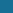 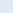 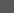 Source: Department of Industry, Science, Energy and Resources (2022).Working from HomeWhile the technology to host and conduct virtual meetings has existed for some time, until the COVID-19 pandemic, it was not widely used. The Melbourne Institute’s Household, Income and Labour Dynamics in Australia (HILDA) Survey identified that around 8% of employees in 2019 had formal work from home arrangements, which equated to around 2% of total hours worked. These results were supported by the 2016 Census, which indicated that 5% of employees were working from home on Census Day.The ABS identified that 41% of workers in Australia regularly worked from home in August 2021 (ABS, 2021). The Productivity Commission found that 75% of workers identified that they were just as productive at home as they were in the office. Flexibility and avoiding the daily commute are highly prized by employees, but few workers prefer to fully work remotely with most wanting to spend some time in the office. The corporate real estate industry is now focused on ‘giving employees a reason to come to the office’ with considerable attention paid to office amenity and initiatives to support collaboration and interaction of staff.The majority of jobs that can work remotely tend to be associated with various ‘knowledge intensive industries’ such as professional business services, finance and technology. The Central Business Districts (CBDs) in Australia have been most impacted through this major shift as fewer workers in the city means fewer customers for the businesses located there. Property Council of Australia (PCA) surveys have continually showed that occupancy rates in major CBDs have yet to reach their pre- pandemic levels, with the Melbourne CBD at only 47% of its pre-pandemic occupancy rate in February 2023 (PCA, 2023).While CBDs will not ‘die’ as has been reported in the media previously, the shift of office workers to their suburban residential locations will create new opportunities in these locations for retail, hospitality and personal services. As at August 2023, SEEK was showing almost 9,000 work from home jobs currently advertised across Australia.Labour ShortagesClosed international borders and the strong economic rebound has resulted in severe labour shortages across several industries throughout Australia. Figure 8.4 shows a sharp increase in the proportion of Victoria employers recruiting since the height of the pandemic in 2020. Further, the proportion of employers nationally reporting difficulty in finding suitable labour has also risen sharply since 2020.Figure 8.4. Employers Recruitment Difficulty80%70%60%50%40%30%20%10%0%Sep-20	Dec-20  Mar-21	Jun-21	Sep-21	Dec-21  Mar-22	Jun-22	Sep-22	Dec-22  Mar-23	Jun-23Victoria	AustraliaSource: Jobs and Skills Australia (2023a).At a more localised level, Figure 8.5 shows demand for labour in the Geelong region towards its highest levels since 2010, having risen sharply since the height of the pandemic. This is unsurprising given the strong employment growth in the region over recent years.Figure 8.5. Internet Vacancy Index250200150100500Oct-10	Apr-13	Oct-15	Apr-18	Oct-20	Apr-23Geelong & Surf Coast	VictoriaSource: Jobs and Skills Australia (2023b).Victorian Priority IndustriesThe Victoria Government (Victoria Department of Treasury and Finance, 2023) has identified several priority industries that will drive Victoria’s economic growth and jobs, including:Construction technologiesCreative industriesDefence technologiesDigital technologiesFood and fibreInternational education medical technologies and pharmaceuticalsProfessional servicesRetail, transport distribution and logistics and postalTransport technologiesVisitor economySocial and community infrastructure.Sustainability and Circular EconomyThe Sustainable Development Goals were adopted by the United Nations in 2015 as a global call to action to end poverty, protect the planet, and ensure that by 2030 all people enjoy peace and prosperity (UNDP, 2023).The 17 Sustainable Development Goals include:No povertyZero hungerGood health and wellbeingQuality educationGender equalityClean water and sanitationAffordable and clean energyDecent work and economic growthIndustry, innovation and infrastructureReduced inequalitiesSustainable cities and communitiesResponsible consumption and productionClimate actionLife below waterLife on landPeace, justice and strong institutionsPartnerships for the goals.A recent PricewaterCooper’s (2021) report stated that adopting the concept of a circular economy could mean that ‘Australia could generate $1,860 billion in direct economic benefits over twenty years and save 165 million tonnes of CO2 per year by 2040.’PricewaterhouseCoopers (PWC, 2022) has also outlined the following trends for corporate Environmental, Social, and Governance (ESG) standards, including:Global move to align capital markets with sustainability goals through standards and regulationBiodiversity and natural capital becoming a greater focus with increasing recognition of risks and opportunitiesFocus on Scope 3 emissions in climate change related reportingScience based net-zero targets becoming the normAustralian regulators set to look seriously at ESG credentials and exposure to ESG-related risksESG has become a major feature of corporate real estate and become a key factor for large businesses in their day-to-day operations.Next StepsThis information provides an evidence base for the Economic Development Strategy. The information contained in this report will establish the basis for initiatives and actions to be undertaken in the Economic Development Strategy.ReferencesABS (2023a). Regional Population. Australian Bureau of Statistics, Canberra.ABS (2023b). Counts of Australian Businesses, including Entries and Exits, Jun 2016 to Jun 2020.Australian Bureau of Statistics, Canberra.ABS (2023c). Weekly Payroll Jobs and Wages in Australia. Australian Bureau of Statistics, Canberra. ABS (2022a). Census of Population and Housing, 2021. Australian Bureau of Statistics, Canberra.ABS (2022b). Regional internal migration estimates, provisional. Australian Bureau of Statistics, Canberra.ABS (2022c). Australian Defence Industry Account. Australian Bureau of Statistics, Canberra.ABS (2017). Census of Population and Housing, 2016. Australian Bureau of Statistics, Canberra. ANA (2020). Australia’s Cultural and Creative Economy – A 21st Century Guide. A New Approach,October 2020Department of Climate Change, Energy, the Environment and Water (2023). Australian electricity generation renewable sources. Available from: Australian electricity generation renewable sources | energy.gov.au. Accessed 23 August 2023.Department of Transport and Planning (2024). Victorian Property Market Sales Report. Available from: https://discover.data.vic.gov.au/dataset/victorian-property-sales-report-median-house- by-suburb. Accessed 7 January 2024.Defence (2023). Portfolio Budget Statements 2023-24, Defence Portfolio, Budget Related Paper No.1.4A. Commonwealth of Australia, Canberra.DESE (2023). LGA Data Tables — Small Area Labour Markets — March quarter 2023. Department of Education, Skills and Employment, Canberra.EconomyID (2023). Geelong Economic Profile. Available from: https://economy.id.com.au/geelong.Accessed 23 August 2023.Jobs and Skills Australia (2023a). Recruitment Experiences and Outlook Survey. Available from: Recruitment Experiences and Outlook Survey | Jobs and Skills Australia. Accessed 23 August 2023.Jobs and Skills Australia (2023b). Internet Vacancy Index. Available from: Internet Vacancy Index | Jobs and Skills Australia. Accessed 22 August 2023.McKinsey (2021). The next normal arrives: Trends that will define 2021—and beyond. McKinsey and Company. Kevin Sneader and Shubham Singhal.National Skills Commission (2022). Employment Projections. Available from: https://www.nationalskillscommission.gov.au/topics/employment-projections. Accessed 23August 2023.PCA (2023). Office Occupancy – February 2023. Property Council of Australia. Available from: Office Occupancy - February 2023 - Property Council Australia. Accessed 19 August 2023.PWC (2022). ESG trends in 2022. PricewaterhouseCoopers, Sydney.PWC (2021). Building a more circular Australia March 2021 – The opportunity of transitioning to a circular economy. Available from: building-a-more-circular-australia.pdf (pwc.com.au).Accessed 23 August 2023.Roy Morgan (2019). New Roy Morgan Research Finds Australia Prefer Australian. Available from: https://australianmade.com.au/latest-news/2019/new-roy-morgan-research-finds- australians-prefer-australian- made/#:~:text=The%20research%20found%20that%2080,in%20building%20and%20renovatio n%20materials. 2 May 2022.SEEK (2023). Job search ‘working from home’. Available from www.seek.au. Last accessed 18 August 2023.SQM Research (2024). Residential Vacancy Rates, SQM Research. Available from: www.sqmresearch.com.au. Accessed 7 January 2024.UNDP (2023). What are the Sustainable Development Goals? Available from: Sustainable Development Goals | United Nations Development Programme (undp.org). Accessed 23 August 2023.Victoria Department of Treasury and Finance (2023). Government’s priority areas for market led proposals. Available from: https://www.dtf.vic.gov.au/sites/default/files/2018- 05/Governments%20priority%20areas%20for%20market-led%20proposals.DOCX. Accessed 23August 2023.WHO (2023). WHO Coronavirus (COVID-19) Dashboard. World Health Organisation. Available from: https://covid19.who.int/data. Accessed 23 August 2023.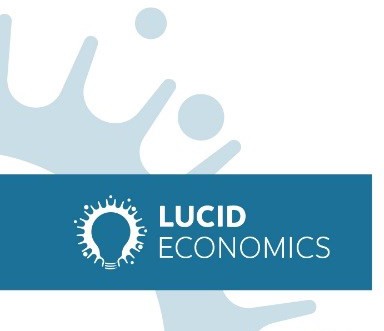 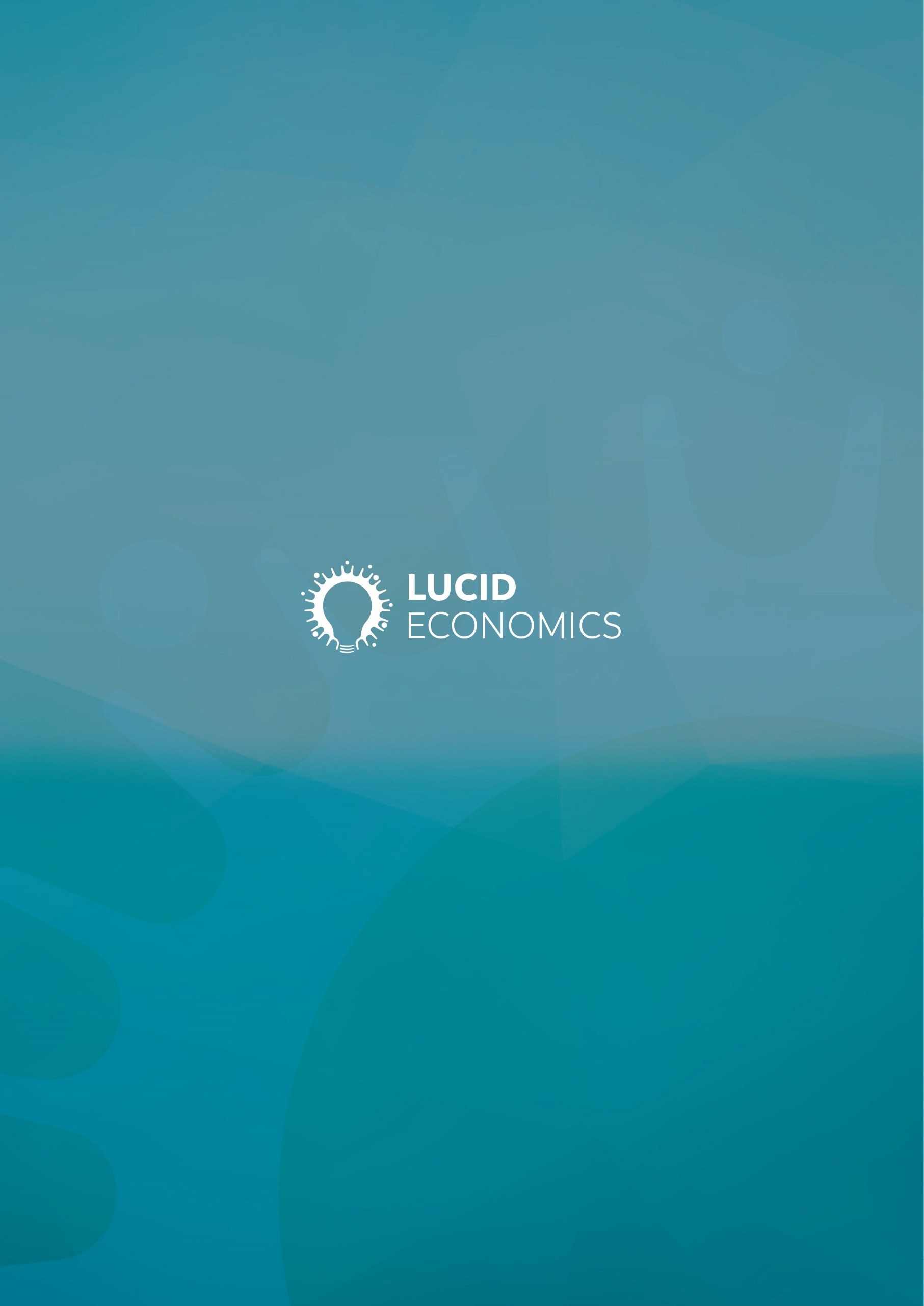 Lucid Economics Pty Ltdwww.lucideconomics.com.au info@lucideconomics.com.auVersionDateAuthorisationDraft v110/9/23MCDraft v221/9/23MCDraft v323/9/23MCDraft v47/2/24MCDayDomestic OvernightInternationalTotalVisitors ('000)4,5331,693346,260Nights ('000)NA4,6796725,351VisitorsAnnual Change (%)82.4%45.3%2,470.6%71.4%3 year Change (%)3.8%6.5%-39.7%4.1%NightsAnnual Change (%)NA42.7%2,885.2%62.0%3 year Change (%)NA11.7%-48.1%-2.5%Gross Regional Product ($m)Employment (No.)Direct$264.94,987Indirect$429.74,193Total$694.69,180Total (Direct % of Total)1.8%3.7%IndustryEmployment (No.)Industry Value Added ($M)Agriculture, Forestry and Fishing0$0.0Mining0$0.0Manufacturing382$28.9Electricity, Gas, Water and Waste Services0$0.0Construction0$0.0Wholesale Trade281$39.5Retail Trade3,264$230.6Accommodation and Food Services0$0.0Transport, Postal and Warehousing0$0.0Information Media and Telecommunications714$81.4Financial and Insurance Services0$0.0Rental, Hiring and Real Estate Services0$0.0Professional, Scientific and Technical Services2,335$274.7Administrative and Support Services0$0.0Public Administration and Safety0$0.0Education and Training140$5.3Health Care and Social Assistance0$0.0Arts and Recreation Services542$30.7Other Services0$0.0Total7,660$690.9Number%Live and work in Greater Geelong96,34381.8%Work in Greater Geelong, but live elsewhere21,49118.2%Total workers in Greater Geelong117,834100.0%Number%Live and work in Greater Geelong96,34374.4%Live in Greater Geelong, but work outside26,71120.6%No fixed place of work6,4525.0%Total employed residents in Greater Geelong129,506100.0%Sub-Occupation20212031Avg annual% changeNo.Aged and Disabled Carers2,9934,6574.51,664Registered Nurses3,6624,6762.51,014General Clerks2,3292,9292.3600Welfare Support Workers9771,4664.1489Education Aides1,0621,4303.0368Management and Organisation Analysts5098345.1325Cafe and Restaurant Managers5378284.4291Fast Food Cooks7851,0663.1281Chefs9891,2622.5273Software and Applications Programmers4647134.4249Waiters1,0361,2832.2247Electricians1,1901,4321.9242Other Information and Organisation Professionals4647064.3242Kitchenhands1,4881,7171.4229Plumbers1,3131,5391.6226Welfare, Recreation and Community Arts Workers5197443.7225University Lecturers and Tutors6819052.9224Sales Assistants (General)6,6766,8970.3221Health and Welfare Services Managers4156334.3218Commercial Cleaners1,4811,6971.4216ProjectTypeStatusValue ($M)Melbourne To Geelong Fast RailPublicProposed$4,000Western Plains Correctional CentrePublicRecently Completed$1,119Regional Rail Revival Project Geelong LineUpgradePublicCommenced$1,000Greater Avalon Business ParkPrivateProposed$1,000Waurn Ponds Innovation, Education & Healthcare PrecinctPrivateProposed$600Barwon Womens & Childrens HospitalPublicProposed$514Barwon Solar FarmPrivateProposed$450Barwon Heads Road Duplication - Stage 1PublicCommenced$365Geelong Ring Road Extension (Bellarine Link)PublicProposed$350Mcmanus Road Lara - Waste To Energy FacilityPrivateProposed$300Neoen Australia Victorian Big Battery Project - Stage 2PrivateApproved$300Brougham Street Mixed Use Precinct (Gurner)PrivateProposed$300Geelong Convention & Exhibition CentrePublicCommenced$294Cunningham Place Geelong Mixed Use DevelopmentPrivateApproved$250Home Of Motorsport Avalon Airport PrecinctPrivateProposed$250Barwon Heads Road Upgrade - Stage 2PublicProposed$250Avalon Airport Rail LinkPublicProposed$250Geelong Civic Precinct - Wurriki Nyal Civic PrecinctPublicRecently Completed$220Australian Centre For Disease Preparedness -Australian Animal Health LaboratoryPublicApproved$220Holiday Inn And Suites GeelongPrivateCommenced$200